UNIVERSITÀ DELLA CALABRIADIPARTIMENTO DI CULTURE, EDUCAZIONE E SOCIETÀCorso di Laurea _____________________Relazione di TirocinioSede del Tirocinio: ___________________________________Data inizio_____________ - Data fine____________________Anno Accademico 20___/20___RELAZIONE FINALE DI TIROCINIOIntroduzione(Breve introduzione sul soggetto ospitante, analisi del contesto, analisi delle risorse a disposizione, analisi dei bisogni, aspettative anche in termini di elaborazione della tesi)Obiettivi del Tirocinio(Trasversali e specifici che si intendono raggiungere)Durata(Tempi di svolgimento del tirocinio)Descrizione dell’attività(Descrivere e dettagliare le attività organizzate per fasi)Conclusioni (Riflessioni generali sull’intera esperienza, valutazione della corrispondenza tra obiettivi e risultati raggiunti, eventuali sviluppi dell’esperienza anche in relazione al lavoro di tesi)Allegati(Diario delle presenze, questionario di valutazione, eventuali lavori realizzati da allegare alla relazione)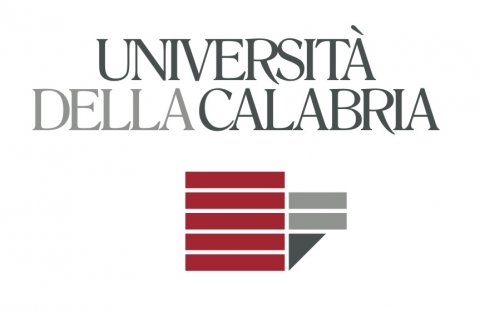 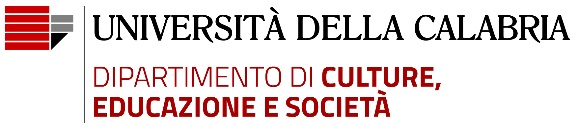 Studente: __________________Matricola: _________________Tutor Aziendale:_______________________Tutor Accademico:_________________________Firma Studente_______________________Firma Tutor Aziendale_______________________Firma Tutor Accademico_________________________